EPPO Datasheet: Xanthomonas citri pv. citriLast updated: 2022-09-01IDENTITYNotes on taxonomy and nomenclatureThree infra-pathovar groups, which differ in pathogenicity are referred to as pathotypes A, A* and Aw (Vernière et al., 1998; Sun et al., 2004; Rybak et al., 2009).HOSTSPathotype A strains overall have the greatest impact on citrus crops. They induce natural canker infections on a broad range of rutaceous species, including nearly all Citrus cultivars, hybrids as well as members of the following genera: Casimiroa, Citropsis, Clausena, Eremocitrus, Fortunella, Microcitrus (now syn. of  Citrus), Naringi (syn. Hesperethusa), Poncirus, Severinia, Swinglea (syn. Aegle) and Zanthoxylum, but incongruent reports were sometimes produced (Graham et al., 2004, Koizumi, 1978, Koizumi, 1981, Lee, 1918, Reddy, 1997, Stover et al., 2014). Pathotype A* strains are pathogenic to a restricted range of citrus species. Most outbreaks were primarily reported on Mexican lime (Citrus aurantiifolia) and to a lesser extent on relatives such as sweet lime (C. limettioides) or Tahiti (or Persian) lime (C. latifolia). Unique A* strains reported from Iran rarely cause mild natural infections on a few other species (Pruvost et al., 2015). Some strains can produce mild canker-like lesions when artificially inoculated to tested Citrus species other than lime (Derso et al., 2009, Escalon et al., 2013, Pruvost et al., 2015, Vernière et al., 1998). Pathotype Aw strains present a host range restricted to Mexican lime and the related alemow (C. macrophylla) (Sun et al., 2004, Munoz Bodnar et al., 2017).When considering natural infections, it is to be noted that all pathotypes affect Citrus aurantiifolia. Pathotypes A and Aw affect C. macrophylla and pathotypes A and A* affect C. latifolia and C. limettioides.Pathotype A affects Citrus lines with different levels of susceptibility, some lines of C. japonica seem immune (Khalaf et al., 2007, Chen et al., 2012) whereas others can host natural infections. Pathotype A also affects Atalantia buxifolia, Casimiroa edulis, Citropsis daweana, Clausena harmandiana, Eremocitrus glauca, Microcitrus australasica, Microcitrus australis, Microcitrus inodora, Naringi crenulata, Swinglea glutinosa, and Zanthoxylum ailanthoides but these species were mostly found to be weakly susceptible.Host list: Atalantia buxifolia, Casimiroa edulis, Citropsis daweana, Citrus australasica, Citrus depressa, Citrus glauca, Citrus hystrix, Citrus inodora, Citrus maxima, Citrus medica, Citrus reticulata, Citrus trifoliata, Citrus x aurantiifolia var. macrophylla, Citrus x aurantiifolia, Citrus x aurantium var. paradisi, Citrus x aurantium var. sinensis, Citrus x aurantium var. unshiu, Citrus x aurantium, Citrus x junos, Citrus x latifolia, Citrus x limon var. limettioides, Citrus x limon, Citrus x tangelo, Clausena harmandiana, Fortunella, Naringi crenulata, Swinglea glutinosa, Zanthoxylum asiaticum, x Citrofortunella microcarpaGEOGRAPHICAL DISTRIBUTIONX. citri pv. citri is likely to have originated from the Indian subcontinent, as inferred by phylogeographical analyses (Patane et al., 2019), also corresponding to the area from where the oldest diseased herbarium specimens showing canker symptoms were collected (Fawcett & Jenkins, 1933). The disease was first reported in East Asia (Japan) at the end of the 19th century (Kuhara, 1978). Geographical expansion out of Asia was recorded starting in the early 20th century (in the USA, South Africa and Australia) but is very likely to have occurred earlier (Hasse, 1915, Doidge, 1916, Broadbent et al., 1995, Campos et al., 2021). Some of the outbreaks outside Asia were successfully eradicated. The pathogen subsequently emerged in South America (mid-20th century) and Africa (early 21th century). X. citri pv. citri is now widely distributed across many citrus production basins worldwide. X. citri pv. citri is currently absent from the EPPO region. Interceptions of citrus diseased fruit or foliage caused by this pest are recurrently reported at the borders of the European Union (more than 300 interceptions were reported over the last 20 years, EPPO Reporting Service).
Africa: Burkina Faso, Comoros, Congo, Democratic republic of the, Cote d'Ivoire, Ethiopia, Gabon, Madagascar, Mali, Mauritius, Mayotte, Reunion, Senegal, Seychelles, Somalia, Sudan, Tanzania
Asia: Afghanistan, Bangladesh, Cambodia, China (Chongqing, Fujian, Guangdong, Guangxi, Guizhou, Hubei, Hunan, Jiangsu, Jiangxi, Sichuan, Xianggang (Hong Kong), Yunnan, Zhejiang), Christmas Island, Cocos Islands, East Timor, India (Andaman and Nicobar Islands, Andhra Pradesh, Assam, Gujarat, Haryana, Karnataka, Maharashtra, Punjab, Sikkim, Tamil Nadu, West Bengal), Indonesia (Irian Jaya, Java, Sumatra), Iran, Iraq, Japan (Honshu, Kyushu, Shikoku), Korea Dem. People's Republic, Korea, Republic, Laos, Malaysia (Sabah, West), Maldives, Myanmar, Nepal, Oman, Pakistan, Philippines, Saudi Arabia, Singapore, Sri Lanka, Taiwan, Thailand, United Arab Emirates, Vietnam, Yemen
North America: Mexico, United States of America (Alabama, Florida, Georgia, Louisiana, South Carolina, Texas)
Central America and Caribbean: Martinique, Virgin Islands (British)
South America: Argentina, Bolivia, Brazil (Mato Grosso do Sul, Minas Gerais, Parana, Rio Grande do Norte, Rio Grande do Sul, Roraima, Santa Catarina, Sao Paulo), Paraguay, Peru, Uruguay
Oceania: Fiji, Guam, Marshall Islands, Micronesia, Northern Mariana Islands, Palau, Papua New Guinea, Solomon Islands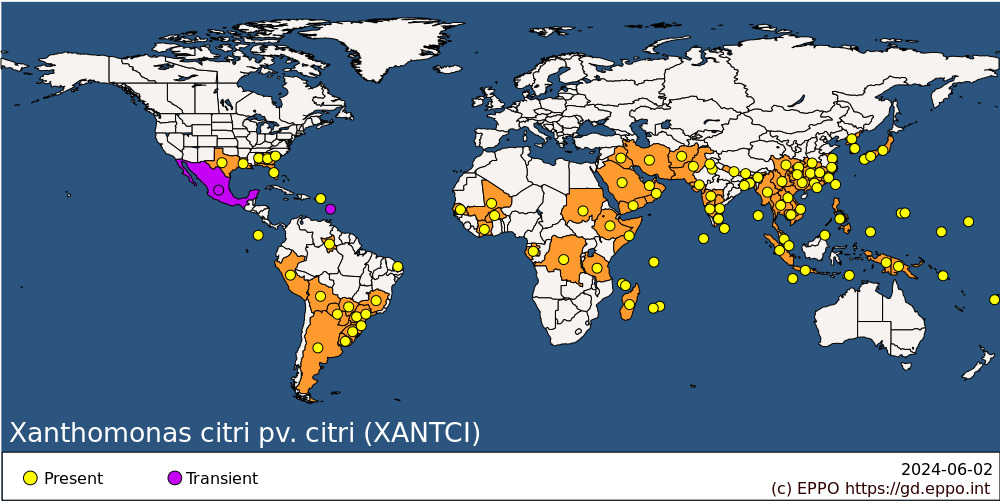 
BIOLOGYInfection occurs through natural openings (stomata) and wounds, and variations in susceptibility to infection are related to tissue age for a given citrus cultivar (Vernière et al., 2003). X. citri pv. citri multiplies in the intercellular spaces of the mesophyll (the bacterium is not intracellular) and induces cell enlargement (hypertrophy) and division (hyperplasia) of host cells, eventually producing canker lesions (Brunings & Gabriel, 2003; Jalan et al., 2014). Green, actively growing fruits and young leaves (one-half to two-thirds expansion) are most susceptible to infection. Wounds created by grove maintenance operations, insects (e.g., the citrus leafminer Phyllocnistis citrella), thorns and wind are highly efficient infection sites which allow infection to occur on older organs (Vernière et al., 2003). A single cell of X. citri pv. citri forced into a stoma may initiate infection (Gottwald & Graham, 1992). When the pathogen is not enforced into stomata by wind pressure and in the absence of wounds, bacterial suspensions containing approximately 105 cells/mL-1 are typically required to induce lesions from spray inoculation (Goto, 1992).  X. citri pv. citri can produce lesions at temperatures ranging from 12 to 40°C, with an optimum of 25–35°C (Dalla Pria et al., 2006). Temperature also drives the length of the latency period, which can extend over several weeks (Koizumi, 1976).X. citri pv. citri survives efficiently in canker lesions, which represent the most biologically significant inoculum source. Live populations in young leaf lesions typically exceed 107 cells per lesion. The decrease of populations sizes while lesions age appears to be environment-dependent with greater decline reported in areas with a definite winter season when compared to tropical situations (Pruvost et al., 2002, Stall et al., 1980). Dynamics of lesion development and X. citri pv. citri multiplication were found to be related to host resistance (Koizumi, 1979). X. citri pv. citri was found to be able to survive in twig cankers (and remain culturable – Pruvost, unpublished data) for up to approximately 5 years (Goto, 1970). Survival in lesions on dry leaves on soil or incorporated into soil occurs only at low population sizes (102 to 103 cells per lesion) for a few months (Goto et al., 1975b; Gottwald et al., 2002). Asymptomatic plant material may host the pathogen either as latent infections or surface populations (Timmer et al., 1996, Gottwald et al., 2009). X. citri pv. citri was found to be able to form biofilms (Cubero et al., 2011; Rigano et al., 2007). A viable but not culturable (VBNC) state has been suggested for X. citri pv. citri in response to copper treatments (Del Campo et al., 2009). There is no report of seed transmission of X. citri pv. citri. The bacterium was found to survive over weeks to months at low population levels in association with weeds (Goto, 1970; Goto et al., 1975a; Leite & Mohan, 1987). The bacterium also survives for short time periods (24–72 hours) on inert surfaces e.g. on agricultural equipment, vehicles, fruit crates, clothes (Graham et al., 2000).Splash dispersal of X. citri pv. citri caused by rain or irrigation occurs over short distances and allows movement of the inoculum between adult trees or between plants in nurseries (Pruvost et al., 2002; Serizawa et al., 1969). Although not documented for X. citri pv. citri, xanthomonads may spread as aerosols over short to medium distances (McInnes et al., 1988). Wind-driven rains spread X. citri pv. citri over distances that depend on wind speed. Within-grove dispersal among trees is achieved when wind speed reaches or exceeds approximately 8 m s-1 (Gottwald et al., 2002). Extreme weather events can spread the pathogen over distances up to approximately 50 km in the case of a major hurricane (Irey et al., 2006).DETECTION AND IDENTIFICATIONSymptomsX. citri pv. citri infects all aerial parts of its hosts. When the disease is severe, defoliation and early fruit drop can occur but no tree death has been reported.On leaves, lesions first appear on the lower leaf surface as pin-point oily spots due to water-soaking of the tissue. Later the lesions become visible on both epidermal surfaces as slightly raised pustules or blister-like eruptions. As lesions develop, they increase in size, the epidermis ruptures and the lesions become erumpent, spongy or corky. The pustules then darken and thicken into light tan-brown corky lesions, which are rough to the touch. Eventually, their centre becomes crater-like. Diagnostic symptoms are tissue hyperplasia resulting in cankers sometimes with water-soaked margins and yellow halos surrounding the lesions. Lesions with an atypical morphology (flat or blister-like spots) can be sometimes observed, especially in the case of late fruit infections or lesions on some resistant cultivars. In most hosts wilting is a common symptom of infection. The youngest leaves usually wilt first, with symptoms initially appearing at the warmest time of day. Wilting may be visible in only one stem, on one side of a plant or even sectoral in part of a leaf, depending where vascular infections occur (e.g., if they are restricted to sectors of stems and/or leaf petioles. Leaves may become bronzed or chlorotic and epinasty may occur. Wilting of the whole plant may follow rapidly if environmental conditions are favourable for pathogen growth. As the disease develops, a brown discoloration of the xylem vessels in the stem may be observed above the soil line and adventitious roots may develop. A creamy, slimy mass of bacteria exudes from vascular bundles when the stem is cut. Wilting and collapse of whole plants can lead to rapid death.On twigs, the symptoms are similar: raised corky lesions initially surrounded by an oily or water-soaked margin. The lesions are generally irregularly shaped and may be sunken. Pustules may coalesce but chlorosis does not typically surround twig lesions. On removal of the corky layer, dark brown lesions are visible in the healthy green bark tissue. On highly susceptible citrus cultivars, diseased twigs can eventually show dieback symptoms.Lesions on fruits can appear when they are still small and green and are similar to those on leaves, but tend to have more elevated margins and a sunken centre. These craters do not penetrate deep into the rind. Yellow chlorotic halos may or may not be present. Harvestable infected fruit have a reduced value or can be unmarketable depending on the severity of infection.MorphologyX. citri pv. citri cells are Gram-negative rods with a single polar flagellum, non-fluorescent, typically with no diffusible pigment produced on agar media (very rare exceptions of brownish-reddish pigment production occur). After ≥ 3 days of incubation at 28°C, colonies on agar plates are circular, convex, mucoid, shiny and yellow. Very occasionally, strains altered in xanthomonadin pigment production (and therefore cream-white to pale yellow) can be observed.Detection and inspection methodsDifferent molecular tests (conventional PCR, real-time PCR and LAMP) are available for the specific detection of X. citri pv. citri and have recently been validated in a test performance study (Anthoine et al., 2020). Identification can be based on different tests including conventional or real-time PCR, DNA barcoding, minisatellite-based typing, CRISPR based typing. The use of pathogenicity tests is recommended for critical cases. The EPPO Standard PM 7/44 (EPPO, 2023) provides instructions on sampling and testing plant materials. The procedure for inspection of citrus fruit consignments is reported in EPPO Standard PM 3/90 Inspection of citrus fruits consignments (EPPO, 2020).PATHWAYS FOR MOVEMENTX. citri pv. citri can spread as a consequence of human activities (e.g. movement of contaminated plant propagative material or agricultural equipment or clothes used for grove/nursery maintenance operations) (Graham et al., 2004). Seven significant introduction pathways were identified and evaluated by the EFSA Plant Health Panel (EFSA, 2014):Citrus fruit, commercial tradeCitrus fruit and/or leaves import by passenger trafficCitrus plants for planting, commercial tradeCitrus plants for planting import by passenger trafficOrnamental rutaceous plants for planting, commercial tradeOrnamental rutaceous plants for planting import by passenger trafficCitrus and rutaceous leaves and twigs, commercial tradePathways consisting of plants or plant parts for planting have the highest risk for subsequent (and likely) establishment of the pathogen, which would very likely survive during transport and whose probability of transfer to a suitable host is very likely based on the intended use of the material and the large availability of citrus and other rutaceous genera in the EPPO region, either in commercial orchards or in private and public areas. The probability of establishment would be even higher in the case of plants or plant parts illegally imported through the passenger pathway or mail, as they could escape current regulations for official importation of rutaceous plant propagative material or whole plants.PEST SIGNIFICANCEEconomic impactTogether with ‘Candidatus Liberibacter spp.’ (the causal agents of citrus huanglongbing) and Citrus tristeza virus, X. citri pv. citri is one of the main sanitary threats for citrus industries worldwide. Although not the cause of tree death, the pathogen has serious direct and indirect economic impacts. Direct impacts include alteration of fruit quality and yield (due to early fruit drop), the severity of the effect is influenced by the host species, the bacterial strain and the environmental conditions. Reports from Argentina mention disease incidence rates on susceptible grapefruit fruit without chemical control of up to 80 % and early fruit drop reaching 50 % on Hamlin sweet orange (Stall & Seymour, 1983). Direct impacts also include defoliation of heavily infected trees and/or twig dieback, as well as production cost increase due to implemented control measures. The annual cost ascribed to the presence Asiatic citrus canker in Florida only (approximately 0.3 million hectares of commercial citrus at the time of assessment) was estimated as ca. 350 million USD per year (Gottwald et al., 2002). Indirect impacts include restricted access to fruit export markets (e.g. the European Union, Australia) for countries or areas where satisfactory control of the disease cannot be achieved, undesirable consequences of chemical control (e.g. development of copper and antibiotic resistance and risk of transfer to other bacteria in the environment or phytotoxicity of copper compounds accumulating in soils). In Australia, the eradication of a citrus canker outbreak in Queensland in 2004 yielded an estimated potential net benefit of about 70 million AUD. The economic benefits of averting a national outbreak of citrus canker would be 410 million AUD if the estimated cost of an Australian citrus ban for five years would be 2 billion AUD (Alam & Rolfe, 2006, Gambley et al., 2009). The extremely wide geographic distribution of X. citri pv. citri includes three major world citrus producers (i.e. USA, Brazil and China) as well as many other countries where citrus represents a significant income source for small-scale farmers.ControlIn cases where eradication is not feasible (see section ‘Phytosanitary measures’), the alternative strategy is based on integrated pest management (IPM), which aims to reduce the rate of infection and spread of X. citri pv. citri, and attempt to keep disease below economically damaging levels. IPM combines several control options such as (i) the production of healthy citrus nursery plants for new grove establishment through certified programs, (ii) the recurrent physical elimination of inoculum sources, (iii) the avoidance of grove/nursey maintenance operations when the plant canopy is wet, (iv) the use of cultural practices minimizing infection and spread including general prophylactic measures applied to citrus production sites during grove/nursery maintenance operations, rootstocks controlling high tree vigour, drip irrigation, efficient windbreaks, preventive application of bactericides timed at host susceptibility peaks (most often using copper-based compounds), disinfection of agricultural equipment and (v) the use of partially resistant citrus lines or molecules inducing plant defence. Chemical control alone cannot adequately control Asiatic citrus canker. Bacteriophage-assisted biological control has been attempted but with limited success. Resistance to copper compounds, first reported in pathotype A strains from Argentina in the mid 1990s (Canteros et al., 2017), was identified more recently in other regions (Huang et al., 2021, Richard et al., 2016, Richard et al., 2017) and in pathotype A* originating from Southeast Asia (Webster et al., 2020). Similarly, streptomycin-resistant strains were reported from South Korea (Hyun et al., 2012).Postharvest treatments (e.g. sodium orthophenylphenate) are frequently applied in packing lines but they effect is partial, they only decrease population levels of the pathogen but do not eliminate it (Gottwald et al., 2009).Phytosanitary riskX. citri pv. citri has quarantine status in several countries in Africa, America, Asia, Europe and Oceania and for several regional plant protection organizations. Moreover, X. citri pv. citri is listed as a dual-use organism in the European Union because of its potential use as a biological weapon (Directive 1183/2007 EC) (Young et al., 2008).The pathogen was estimated to be likely to establish and spread in this European Union if reaching susceptible hosts (EFSA, 2014). Based on the EFSA analysis, this pathogen is a risk for the European Union where citrus is widely commercially cultivated and largely available in public and private non-commercial areas. Once established in a region, its spread would be difficult to control. Therefore, the best risk reduction options to be taken are the ones aiming to maintain its absence.PHYTOSANITARY MEASURESOnce transferred to a suitable host, X. citri pv. citri cannot be controlled without strong phytosanitary measures. The effectiveness of strict regulatory control within the European Union has been reviewed (EFSA, 2014). Asiatic citrus canker is a disease for which eradication represents a feasible option, based on (i) its major economic impact, (ii) the biological characteristics of its causal agent and (iii) the successful eradication campaigns achieved in several countries (Australia, New Zealand, South Africa, the USA) (Graham et al., 2004). When an outbreak is observed in a new area, successful eradication requires efficient surveillance systems as well as quick and appropriate management measures on diseased and exposed trees. This strategy represents in this case the most cost-effective option (see ‘Economic impact’ section). Eradication of large outbreaks can become very difficult and costly (for example efforts implemented in Florida over a decade starting in the mid-1990s have cost more than one billion USD) and suffer low acceptability (Gottwald & Irey, 2007, Parnell et al., 2009, Centner & Ferreira, 2012, Cunniffe et al., 2015).For the European Union, the EFSA Plant Health Panel has reviewed the EU current phytosanitary measures to prevent the introduction and spread of X. citri pv. citri (EFSA, 2014) and EU Regulation 2019/2072 updated these requirements. Briefly, main current measures include the prohibition of importation of plants of Citrus, Fortunella and Poncirus from third countries. Importation of plants of Microcitrus, Naringi and Swinglea is allowed only from certified pest-free third countries or pest-free areas. and the authorization of fruit (free from peduncles and leaves with a packaging bearing an appropriate origin mark) importation only from certified (1) pest-free third countries, (2) pest-free areas or (3) pest-free place of production established by the national plant protection organisation in the country of origin. Alternatively (4), an official control and examination should ascertain that (i) the site of production and the immediate vicinity are subject to appropriate treatments and cultural practices against X. citri pv. citri, and (ii) the fruits have been subjected to a treatment with sodium orthophenylphenate, or another effective treatment that should be mentioned on the phytosanitary certificate referred to in Article 71 of EU Regulation 2016/2031, and the treatment method has been communicated in advance in writing to the European Commission by the national plant protection organization of the third country concerned, and (iii) official inspections carried out at appropriate times prior to export have certified that the fruits harvested in the place of production has shown that the fruits are free from symptoms of X. citri pv. citri, and (iv) information on traceability is included in the phytosanitary certificate. In the case of fruits destined for industrial processing, (i), (iii) and (iv) apply as well as (v) movement, storage and processing takes place under conditions, approved in accordance with the procedure referred to in Article 107 of the EU Regulation, and (vi) the fruits have been transported in individual packages bearing a label, which contains a traceability code and the indication that the fruits are destined for industrial processing. Other EPPO countries have applied similar phytosanitary measures.National regulatory control systems are recommended to EPPO countries for the surveillance, early detection and eradication of the pathogen, and for containment measures to prevent spread during eradication. Efficient and regular surveillance actions are recommended as they are key in enabling early detection and prompt implementation of eradication measures. In citrus-growing areas, inspectors, industry experts and workers should be trained to recognize Asiatic citrus canker symptoms and host plants. Countries should have access to laboratories with trained diagnosticians, experienced and competent in the identification of the pathogen according the EPPO PM 7/44 Diagnostic Protocol (EPPO, 2005).REFERENCESAlam K & Rolfe J (2006) Economics of plant disease outbreaks. Agenda 13, 133-146.Anthoine G, Brittain I, Chabirand A, Dreo T, Faggioli F, Gueniau M. Harrison C, Luigi M, Lukežič T, Mehle N, Mezzalama M, Mouaziz H, Ravnikar M, Renvoisé JP, Spadaro D, Tomassoli L & Vučurović A (2020) VALITEST - D1.3 List of tests for validation - Round 2 (Version 1). Zenodo. https://doi.org/10.5281/zenodo.5561846Broadbent P, Pitkethley RN, Barnes D, Bradley J, Dephoff C, Civerolo EL, Gillings MR & Fahy PC (1995) A further outbreak of citrus canker near Darwin. Australasian Plant Pathology 24, 90-103.Brunings AM & Gabriel DW (2003) Xanthomonas citri: breaking the surface. Molecular Plant Pathology 4, 141-157.Campos PE, Groot Crego C, Boyer K, Gaudeul M, Baider C, Richard D, Pruvost O, Roumagnac P, Szurek B, Becker N, Gagnevin L & Rieux A (2021) First historical genome of a crop bacterial pathogen from herbarium specimen: Insights into citrus canker emergence. PLoS Pathogens 17, e1009714.Canteros BI, Gochez AM & Moschini RC (2017) Management of citrus canker in Argentina, a success story. Plant Pathology Journal 33, 441-449.Centner TJ & Ferreira S (2012) Ability of governments to take actions to confront incursions of diseases – a case study: citrus canker in Florida. Plant Pathology 61, 821-8.Chen PS, Wang LY, Chen YJ, Tzeng KC, Chang SC, Chung KR & Lee MH (2012) Understanding cellular defence in kumquat and calamondin to citrus canker caused by Xanthomonas citri subsp. citri. Physiological and Molecular Plant Pathology 79, 1-12.Cubero J, Gell I, Johnson EG, Redondo A & Graham JH (2011) Unstable green fluorescent protein for study of Xanthomonas citri subsp. citri survival on citrus. Plant Pathology 60, 977-85.Cunniffe NJ, Stutt R, De Simone RE, Gottwald TR & Gilligan CA (2015) Optimising and communicating options for the control of invasive plant disease when there is epidemiological uncertainty. PLoS Computational Biology 11, e1004211.Dalla Pria M, Christiano RCS, Furtado EL, Amorim L & Bergamin Filho A( 2006) Effect of temperature and leaf wetness duration on infection of sweet oranges by Asiatic citrus canker. Plant Pathology 55, 657-663.Del Campo R, Russi P, Mara P et al. (2009) Xanthomonas axonopodis pv. citri enters the VBNC state after copper treatment and retains its virulence. FEMS Microbiology Letters 298, 143-148.Derso E, Vernière C & Pruvost O (2009) First report of Xanthomonas citri pv. citri-A* causing citrus canker on lime in Ethiopia. Plant Disease 93, 203.Doidge EM (1916) The origin and cause of citrus canker in South Africa. Union South Africa Department of Agriculture Bulletin 8, 3-20.EFSA PLH Panel (EFSA Panel on Plant Health), Baker R, Bragard C, Candresse T. Gilioli G, Grégoire JC, Holb I, Jeger MJ, Karadjova OE, Magnusson C, Makowski D, Manceau C, Navajas M, Rafoss T, Rossi V, Schans J, Schrader G, Urek G, Van Lenteren JC, Vloutoglou I, Winter S, Van der Werf W, Pruvost O, Schans J, Vernière C, Kozelska S, Goumperis T & Schulz OM (2014) Scientific Opinion on the risk to plant health of Xanthomonas citri pv. citri and Xanthomonas citri pv. aurantifolii for the EU territory. EFSA Journal 12, 3556.EPPO (2023) EPPO Standard. Diagnostics. PM 7/44 Xanthomonas citri pv. citri and Xanthomonas citri pv. aurantifolii. EPPO Bulletin 53(1), 62-96.EPPO (2020) EPPO Standard. Phytosanitary Procedures. PM 3/90 (1) Inspection of citrus fruits consignments. EPPO Bulletin 50, 383-400.Escalon A, Javegny S, Vernière C, Noël LD, Vital K, Poussier S, Hajri A, Boureau T, Pruvost O, Arlat M & Gagnevin L (2013) Variations in type III effector repertoires, pathological phenotypes and host range of Xanthomonas citri pv. citri pathotypes. Molecular Plant Pathology 14, 483-96.European Commission Implementing Regulation (EU) 2019/2072 of 28 November 2019 establishing uniform conditions for the implementation of Regulation (EU) 2016/2031 of the European Parliament and the Council, as regards protective measures against pests of plants, and repealing Commission Regulation (EC) No 690/2008 and amending Commission Implementing Regulation (EU) 2018/2019.European Council Regulation (EC) No 1183/2007 of 18 September 2007 amending and updating Regulation (EC) No 1334/2000 setting up a Community regime for the control of exports of dual-use items and technology.European Union Regulation (EU) 2016/2031 of the European Parliament of the Council of 26 October 2016 on protective measures against pests of plants, amending Regulations (EU) No 228/2013, (EU) No 652/2014 and (EU) No 1143/2014 of the European Parliament and of the Council and repealing Council Directives 69/464/EEC, 74/647/EEC, 93/85/EEC, 98/57/EC, 2000/29/EC, 2006/91/EC and 2007/33/ECFawcett HS & Jenkins AE (1933) Records of citrus canker from herbarium specimens of the genus Citrus in England and the United States. Phytopathology 23, 820-824.Gambley CF, Miles AK, Ramsden M, Doogan V, Thomas JE, Parmenter K & Whittle PJL (2009) The distribution and spread of citrus canker in Emerald, Australia. Australasian Plant Pathology 38, 547-57.Goto M (1970) Studies on citrus canker disease. III. Survival of Xanthomonas citri (Hasse) Dowson in soils and on the surface of weeds. Bulletin of the Faculty of Agriculture Shizuoka University 20, 21-29.Goto M (1992) Plant diseases of international importance. 7. Citrus canker. In: Kumar J, Chaube HS, Sing US, Mukhopadhyay AN, eds. Diseases of fruit crops. Englewood Cliffs: Prentice Hall Publishers, vol. 3, 170-208.Goto M, Ohta K & Okabe N (1975a) Studies on saprophytic survival of Xanthomonas citri (Hasse) Dowson. 1. Detection of the bacterium from a grass (Zoysia japonica). Annals of the Phytopathological Society of Japan 41, 9-14.Goto M, Ohta K & Okabe N (1975b) Studies on saprophytic survival of Xanthomonas citri (Hasse) Dowson. 2. Longevity and survival density of the bacterium on artificially infested weeds, plant residues and soil. Annals of the Phytopathological Society of Japan 41, 141-147.Gottwald TR & Graham JH (1992) A device for precise and nondisruptive stomatal inoculation of leaf tissue with bacterial pathogens. Phytopathology 82, 930-935.Gottwald TR, Graham JH, Bock C, Bonn G, Civerolo EL, Irey, M, Leite R, McCollum G, Parker P, Ramallo J, Riley T, Schubert T, Stein B & Taylor E (2009) The epidemiological significance of post-packinghouse survival of Xanthomonas citri subsp. citri for dissemination of Asiatic citrus canker via infected fruit. Crop Protection 28, 508-524.Gottwald TR, Graham JH & Schubert TS (2002) Citrus canker: the pathogen and its impact. Plant Health Progress. https://doi.org/10.1094/PHP-2002-0812-01-RVGottwald TR & Irey M (2007) Post-hurricane analysis of citrus canker II: Predictive model estimation of disease spread and area potentially impacted by various eradication protocols following catastrophic weather events. Plant Health Progress. https://doi.org/doi:10.1094/PHP-2007-0405-01-RSGraham JH, Gottwald TR, Cubero J & Achor DS (2004) Xanthomonas axonopodis pv. citri: factors affecting successful eradication of citrus canker. Molecular Plant Pathology 5, 1-15.Graham JH, Gottwald TR, Riley TD, Cubero J & Drouillard DL (2000) Survival of Xanthomonas campestris pv. citri (Xcc) on various surfaces and chemical control of Asiatic citrus canker (ACC). In: Gottwald TR, Levy L, Dixon W, eds. Proceedings of the 1st International Citrus Canker Research Workshop. Fort Pierce (US).Hasse CH (1915) Pseudomonas citri, the cause of citrus canker. Journal of Agricultural Research 4, 97-9.Huang CJ, Wu TL, Zheng PX, Ou JY, Ni HF & Lin YC (2021) Comparative genomic analysis uncovered evolution of pathogenicity factors, horizontal gene transfer events, and heavy metal resistance traits in citrus canker bacterium Xanthomonas citri subsp. citri. Frontiers in Microbiology 12, 731711.Hyun JW, Kim HJ, Yi PH, Hwang RY & Park EW (2012) Mode of action of streptomycin resistance in the citrus canker pathogen (Xanthomonas smithii subsp citri) in Jeju Island. Plant Pathology Journal 28, 207-211.Irey M, Gottwald TR, Graham JH, Riley TD & Carlton G (2006) Post-hurricane analysis of citrus canker spread and progress towards the development of a predictive model to estimate disease spread due to catastrophic weather events. Plant Health Progress. https://doi.org/10.1094/PHP-2006-0822-01-RSJalan N, Yan Q, Kogenaru S, Guo Y, Jones JB, Graham JH & Wang N (2014) Genomics of Xanthomonas citri and related species. In: Gross DC, Lichens-Park A, Kole C, eds. Genomics of Plant-Associated Bacteria. Berlin Heidelberg, Germany: Springer-Verlag, 151-176. Khalaf A, Moore GA, Jones JB & Gmitter FG (2007) New insights into the resistance of Nagami kumquat to canker disease. Physiological and Molecular Plant Pathology 71, 240-250.Koizumi M (1976) Incubation period of citrus canker in relation to temperature. Bulletin of the Fruit Tree Research Station of Japan B, 3, 33-46.Koizumi M (1978) Resistance of Citrus plants to bacterial canker disease. Shokubutsu Boeki (Plant Protection) 32, 207-11.Koizumi M (1979) Ultrastructural changes in susceptible and resistant plants of Citrus following artificial inoculation with Xanthomonas citri (Hasse) Dowson. Annals of the Phytopathological Society of Japan 45, 635-44.Koizumi M (1981) Resistance of citrus plants to bacterial canker disease : a review. Proceedings of the International Society of Citriculture, 402-405.Kuhara S (1978) Present epidemic status and control of the citrus canker disease (Xanthomonas citri (Hasse) Dowson) in Japan. Review of Plant Protection Research 11, 132-142.Lee HA (1918) Further data on the susceptibility of rutaceous plants to citrus canker. Journal of Agricultural Research 15, 661-665.Leite JRP & Mohan SK (1987) Survival of Xanthomonas campestris pv. citri (Hasse) Dye in soil and in association with some gramineous plants. Proceedings of the International Society of Citriculture. Sao Paulo, Brazil, 365-368.Mcinnes TB, Gitaitis RD, Mccarter SM, Jaworski CA & Phatak SC (1988) Airborne dispersal of bacteria in tomato and pepper transplant fields. Plant Disease 72, 575-579.Munoz Bodnar A, Santillana G, Mavrodieva V, Liu Z, Nakhla M & Gabriel DW (2017) Complete genome sequences of three Xanthomonas citri strains from Texas. Genome Announcements 5, e00609-17.Parnell S, Gottwald TR, Van Den Bosch F & Gilligan CA (2009) Optimal strategies for the eradication of Asiatic citrus canker in heterogeneous host landscapes. Phytopathology 99, 1370-1376.Patane JSL, Martins J, Jr., Rangel LT, Belasque J, Digiampietri LA, Facincani AP, Ferreira RM, Jaciani FJ, Zhang Y, Varani AM, Almeida NF, Wang N, Ferro JA, Moreira LM & Setubal JC (2019) Origin and diversification of Xanthomonas citri subsp. citri pathotypes revealed by inclusive phylogenomic, dating, and biogeographic analyses. BMC Genomics 20, 700.Pruvost O, Boher B, Brocherieux C, Nicole M & Chiroleu F (2002) Survival of Xanthomonas axonopodis pv. citri in leaf lesions under tropical environmental conditions and simulated splash dispersal of inoculum. Phytopathology 92, 336-346.Pruvost O, Goodarzi T, Boyer K, Soltaninejad H, Escalon A, Alavi SM, Javegny S, Boyer C, Cottyn B, Gagnevin L & Vernière C (2015) Genetic structure analysis of strains causing citrus canker in Iran reveals the presence of two different lineages of Xanthomonas citri pv. citri pathotype A*. Plant Pathology 64, 776-84.Reddy MRS (1997) Sources of resistance to bacterial canker in Citrus. Journal of Mycology and Plant Pathology. 27, 80-81.Richard D, Boyer C, Javegny S, Boyer K, Grygiel P, Pruvost O, Rioualec AL, Rakotobe V, Iotti J, Picard R, Vernière C, Audusseau C, François C, Olivier V, Moreau A & Chabirand A (2016) First report of Xanthomonas citri pv. citri pathotype a causing Asiatic citrus canker in Martinique, France. Plant Disease 100, 1946.Richard D, Tribot N, Boyer C, Terville M, Boyer K, Javegny S, Roux-Cuvelier M, Pruvost O, Moreau A, Chabirand A & Vernière C (2017) First report of copper-resistant Xanthomonas citri pv. citri pathotype A causing Asiatic citrus canker in Réunion, France. Plant Disease 101, 503.Rigano LA, Siciliano F, Enrique R, Sendin L, Filippone P,Torres PS, Questa J, Dow, JM, Castagnaro AP, Vojnov AA & Marano MR (2007) Biofilm formation, epiphytic fitness, and canker development in Xanthomonas axonopodis pv. citri. Molecular Plant-Microbe Interactions 20, 1222-30.Rybak M, Minsavage GV, Stall RE & Jones JB (2009) Identification of Xanthomonas citri ssp. citri host specificity genes in a heterologous expression host. Molecular Plant Pathology 10, 249-62.Serizawa S, Inoue K & Goto M (1969) Studies on citrus canker disease. I. Dispersal of the citrus canker organism. Bulletin of the Faculty of Agriculture Shizuoka University 8, 81-5.Stall RE, Miller JW & Canteros De Echenique BI (1980) Population dynamics of Xanthomonas citri causing cancrosis of citrus in Argentina. Proceedings of the Florida State Horticultural Society 93, 10-4.Stall RE & Seymour CP (1983) Canker, a threat to Citrus in the Gulf-coast states. Plant Disease 67, 581-585.Stover E, Driggers R, Richardson ML, Hall DG, Duan YP & Lee RF (2014) Incidence and severity of Asiatic citrus canker on diverse Citrus and Citrus-related germplasm in a Florida field planting. Hortscience 49, 4-9.Sun XA, Stall RE, Jones JB, Cubero J, Gottwald TR, Graham JH, Dixon WN, Schubert TS, Chaloux PH, Stromberg VK, Lacy GH & Sutton BD (2004) Detection and characterization of a new strain of citrus canker bacteria from key Mexican lime and Alemow in South Florida. Plant Disease 88, 1179-1188.Timmer LW, Zitko SE, & Gottwald TR (1996) Population dynamics of Xanthomonas campestris pv. citri on symptomatic and asymptomatic citrus leaves under various environmental conditions. In: Manicom B, Robinson J, Du Plessis SF, Joubert P, Van Zyl JL, Du Preez S, eds. Proceedings of the International Society of Citriculture. Sun City, vpl. 1, 448-51.Vernière C, Gottwald TR & Pruvost O (2003) Disease development and symptom expression of Xanthomonas axonopodis pv. citri in various citrus plant tissues. Phytopathology 93, 832-843.Vernière C, Hartung JS, Pruvost OP, Civerolo EL, Alvarez AM, Maestri P & Luisetti J (1998) Characterization of phenotypically distinct strains of Xanthomonas axonopodis pv. citri from Southwest Asia. European Journal of Plant Pathology 104, 477-487.Webster J, Bogema D & Chapman TA (2020) Comparative genomics of Xanthomonas citri pv. citri A* pathotype reveals three distinct clades with varying plasmid distribution. Microorganisms 8, 1947.Young JM, Allen C, Coutinho T, Denny T, Elphinstone J, Fegan M, Gillings M, Gottwald TR, Graham JH, Iacobellis NS, Janse JD, Jacques MA, Lopez MM, Morris CE, Parkinson N, Prior P, Pruvos, O, Neto JR, Scortichini M, Takikawa Y & Upper CD (2008) Plant pathogenic bacteria as biological weapons: real threats? Phytopathology 98, 1060-1065.ACKNOWLEDGEMENTSThis datasheet was extensively revised in 2022 by Olivier Pruvost of CIRAD (French Agricultural Research Centre for International Development). His valuable contribution is gratefully acknowledged.How to cite this datasheet?EPPO (2024) Xanthomonas citri pv. citri. EPPO datasheets on pests recommended for regulation. Available online. https://gd.eppo.intDatasheet historyThis datasheet was first published in the EPPO Bulletin in 1979 and revised in the two editions of 'Quarantine Pests for Europe' in 1992 and 1997, as well as in 2022. It is now maintained in an electronic format in the EPPO Global Database. The sections on 'Identity', ‘Hosts’, and 'Geographical distribution' are automatically updated from the database. For other sections, the date of last revision is indicated on the right.CABI/EPPO (1992/1997) Quarantine Pests for Europe (1st and 2nd edition). CABI, Wallingford (GB).EPPO (1979) EPPO Data Sheet on Quarantine Organisms no 1: Xanthomonas citri. EPPO Bulletin 9(2), 3-7.  https://doi.org/10.1111/j.1365-2338.1979.tb02444.x 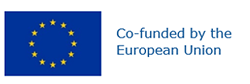 Preferred name: Xanthomonas citri pv. citri
Authority: (Hasse) Constantin, Cleenwerck, Maes, Baeyen, Van Malderghem, De Vos, Cottyn
Taxonomic position: Bacteria: Proteobacteria: Gammaproteobacteria: Lysobacterales: Lysobacteraceae
Other scientific names: Xanthomonas axonopodis pv. citri (Hasse) Vauterin, Hoste, Kersters & Swings, Xanthomonas campestris pv. citri (Hasse) Dye, Xanthomonas citri subsp. citri (ex Hasse) Gabriel, Kingsley, Hunter & Gottwald
Common names in English: Asiatic canker, Asiatic citrus canker (A strains), bacterial canker of citrus, cancrosis A (A strains), citrus canker
view more common names online...
EPPO Categorization: A1 list
EU Categorization: A1 Quarantine pest (Annex II A)
view more categorizations online...
EPPO Code: XANTCI
more photos...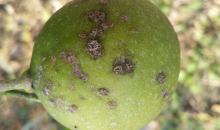 